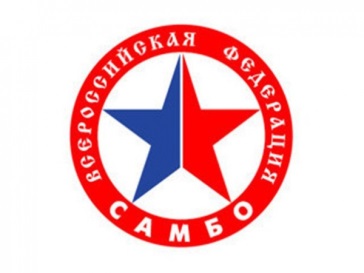 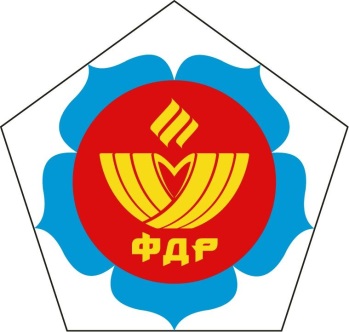 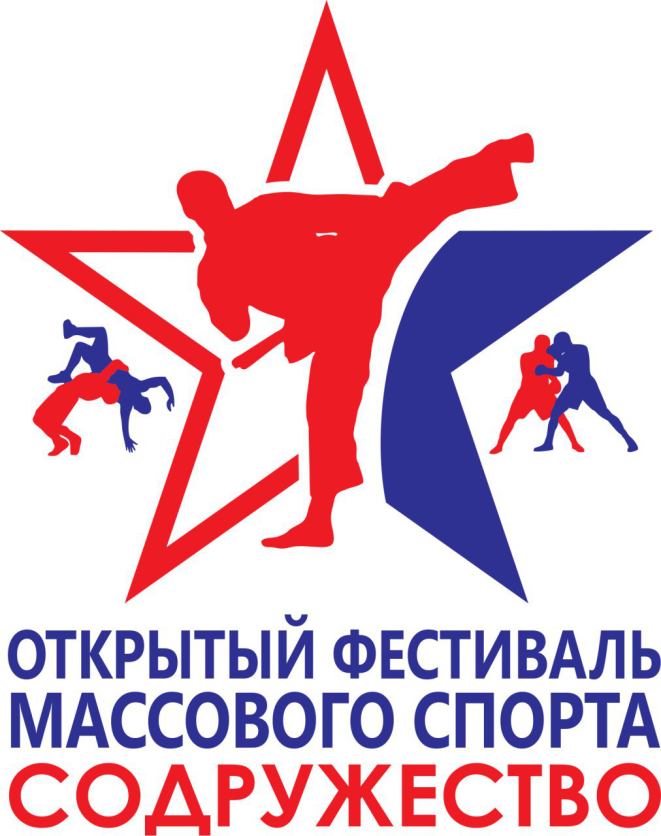 Открытый Фестиваль боевых искусств и спортивных единоборств «Содружество»по спортивной борьбе дисциплины самбо и дзюдо14-15 июня 2019 г.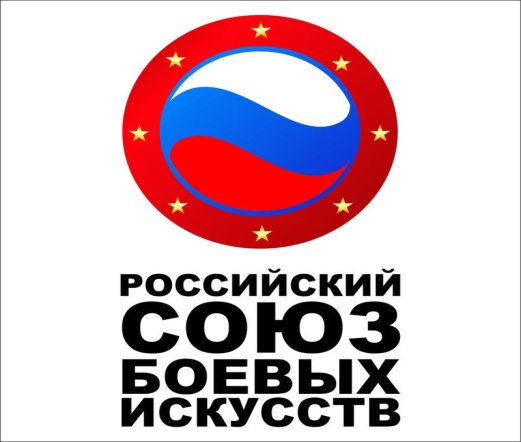 I.	ЦЕЛИ И ЗАДАЧИОткрытый международный Фестиваль боевых искусств и спортивных единоборств «Содружество» (далее – Фестиваль) проводится в целях:развития и популяризации физической культуры и спорта в Российской Федерации, совершенствования учебно-тренировочного процесса и повышения уровня физической подготовленности занимающихся боевыми искусствами и спортивными единоборствами;пропаганды и развития детско-юношеского физкультурно-спортивного движения, определения лучших физкультурно-спортивных организаций в области боевых искусств и спортивных единоборств в Российской Федерации;укрепления здоровья учащейся молодежи, формирования здорового образа жизни молодого поколения, профилактики правонарушений и наркомании.II.	МЕСТО И СРОКИ ПРОВЕДЕНИЯФестиваль проводится в г. Анапе, Краснодарского края с 14 июня по 17 июня 2019 г.Место проведения – КСИК ЛОК «ВИТЯЗЬ» Место проведения – СК «Витязь» (Краснодарский край, город-курорт Анапа, п. Витязево, Южный проспект, д.20). III.	ОРГАНИЗАТОРЫ ФЕСТИВАЛЯОбщее руководство организацией Фестиваля осуществляют АНСОО «Центр боевых искусств» (далее – ЦБИ при поддержке Общероссийского Союза общественных объединений «Российский Союз боевых искусств» (далее – РСБИ). Непосредственное проведение Фестиваля возлагается на Главную судейскую коллегию (далее – ГСК).Главный судья соревнований по Дзюдо Горшков Александр НиколаевичГлавный судья соревнований по самбо Филимонов Артем ОлеговичГлавный секретарь соревнований Сергеев Сергей ВалерьевичIV.	ТРЕБОВАНИЯ К УЧАСТНИКАМ И УСЛОВИЯ ИХ ДОПУСКА Соревнования проводятся по действующим правилам самбо и дзюдо. К соревнованиям допускаются юноши 2005 – 2012  г.р .Команды ,имеющие в своем составе более 15 участников ,должны предоставить судью.V. ПРОГРАММА ФЕСТИВАЛЯ14 июня 2019 г.8.00-9.00 – взвешивание участников весовых категорий :ДЗЮДО  2009-2010 г.р- 24, 27, 30, 33, 36, 39, 42, 42+ кг2007-2008  г.р – 22, 24, 26, 28, 30, 33, 36, 36+ кг9.00 - 9.30  работа мандатной комиссии , жеребьевка10.00 торжественное Открытие соревнований 10.30 Начало соревнований 15 июня 2019 г.8.00-9.00 – взвешивание участников весовых категорий:САМБО 2005 -2006 г.р – 38,  42, 46, 50, 55, 55,60, 66, 66+ кг2007 – 2008 г.р – 30, 34, 38, 42, 46, 50, 55, 55+ кг 9.00 - 9.30  работа мандатной комиссии , жеребьевка10.00 торжественное Открытие соревнований                          10.30 Начало соревнованийБЕЗ ДОПУСКА!!!.VI. УСЛОВИЯ ПОДВЕДЕНИЯ ИТОГОВ   Соревнования проводятся по олимпийской системе, с утешением от полуфиналистов. В каждой весовой категории разыгрываются 1 место, 2 место и два 3 - их места. VII НАГРАЖДЕНИЕ.Победители и призеры соревнований награждаются медалями и дипломами.Спонсорами, федерациями и другими заинтересованными организациями могут дополнительно устанавливаться поощрительные призы и подарки. Компания «Пепси» занимается развлекательной частью фестиваля (аниматоры турнира, бесплатный лимонад и тд.)VIII.	УСЛОВИЯ ФИНАНСИРОВАНИЯРасходы по аренде спортивных сооружений и приобретению наградного материала (медали, грамоты) несет АНСОО «Центр боевых искусств».	АНСОО «Центр боевых искусств» несет расходы по предоставлению спортивного оборудования и инвентаря (за исключением личной экипировки); по обеспечению медицинского сопровождения мероприятия, по оплате работы обслуживающего персонала, приобретению канцелярских товаров.Расходы по командированию участников соревнований на Игры (проезд к месту проведения и обратно, суточные в пути, проживание и питание в дни соревнований, страхование) обеспечивают командирующие организации.IX. ПОДАЧА ЗАЯВОК НА УЧАСТИЕВ комиссию по допуску участников представляются следующие документы на каждого участника:паспорт (свидетельство о рождении); именная заявка;медицинское заключение;оригинал полиса страхования жизни и здоровья от несчастных   случаев;полис обязательного медицинского страхования;согласие родителей на участие в Фестивале.Регистрация на сайте rsbi23.ru   ОБЯЗАТЕЛЬНО!!!Регистрационный взнос на сайте 1000 руб.Контакты для связи:Предварительные заявки подаются на электронный адрес sportclub.leader@mail.ruКуратор фестиваля по дисциплине самбо/дзюдо – Куприянов Герман Валерьевич 8(953)100-41-10;По поводу размещения, проживания и транспортных услуг  Конев Олег Владимирович  8(918) 636-31-00;.Спортсмены всех стран объединяйтесь!